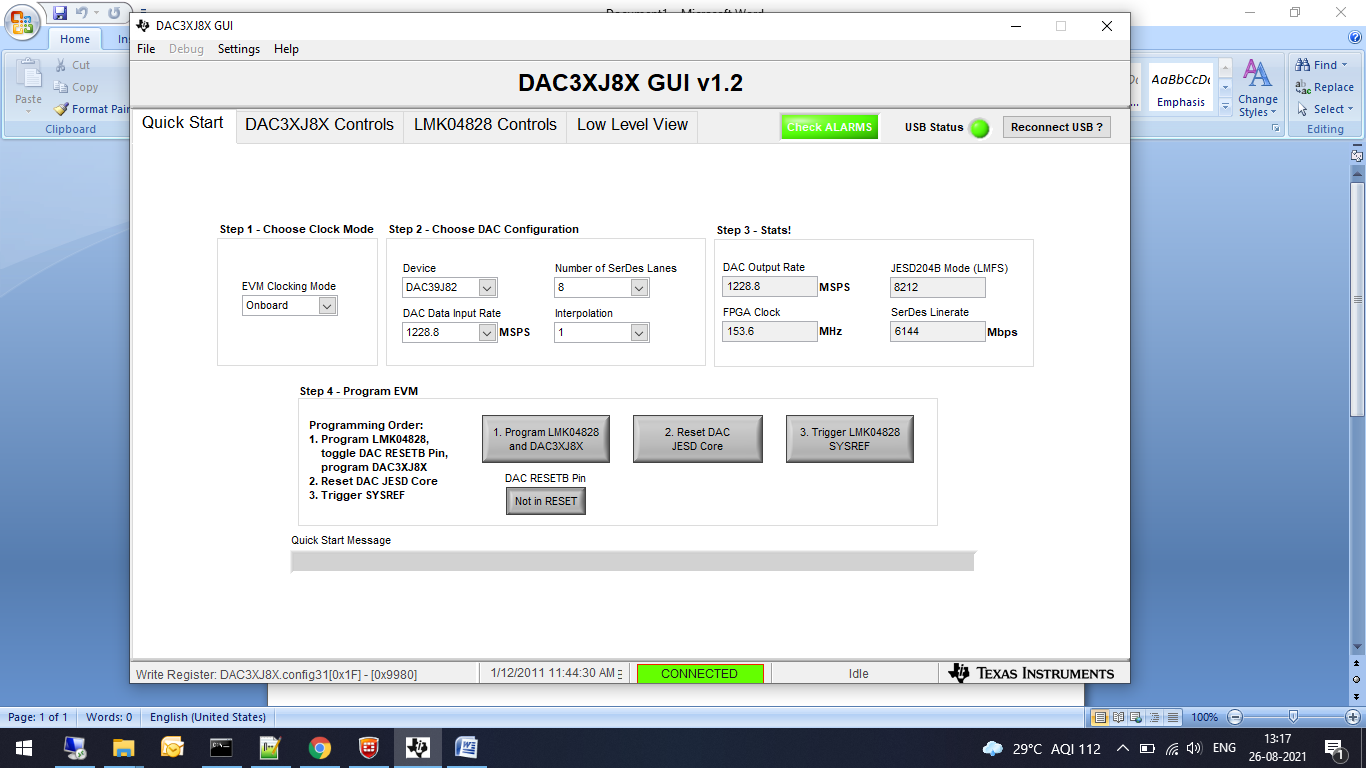 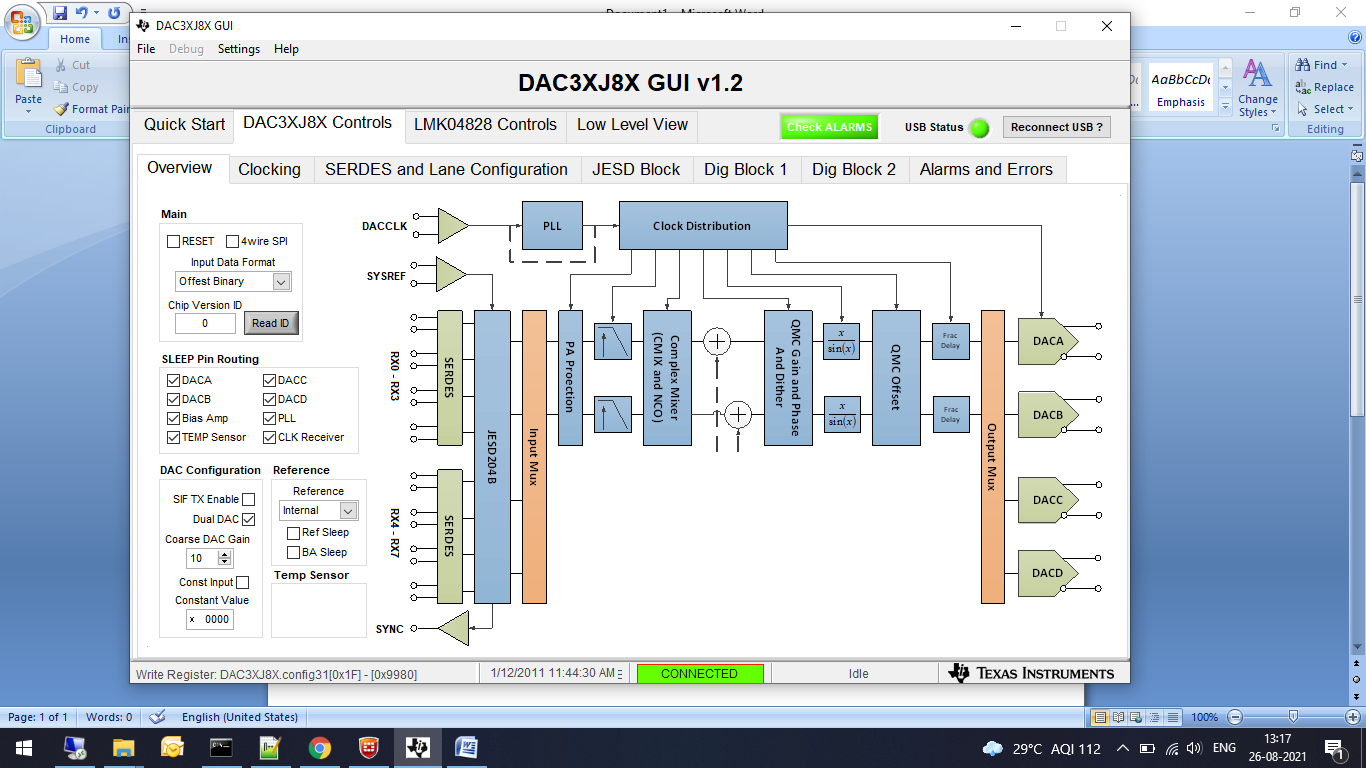 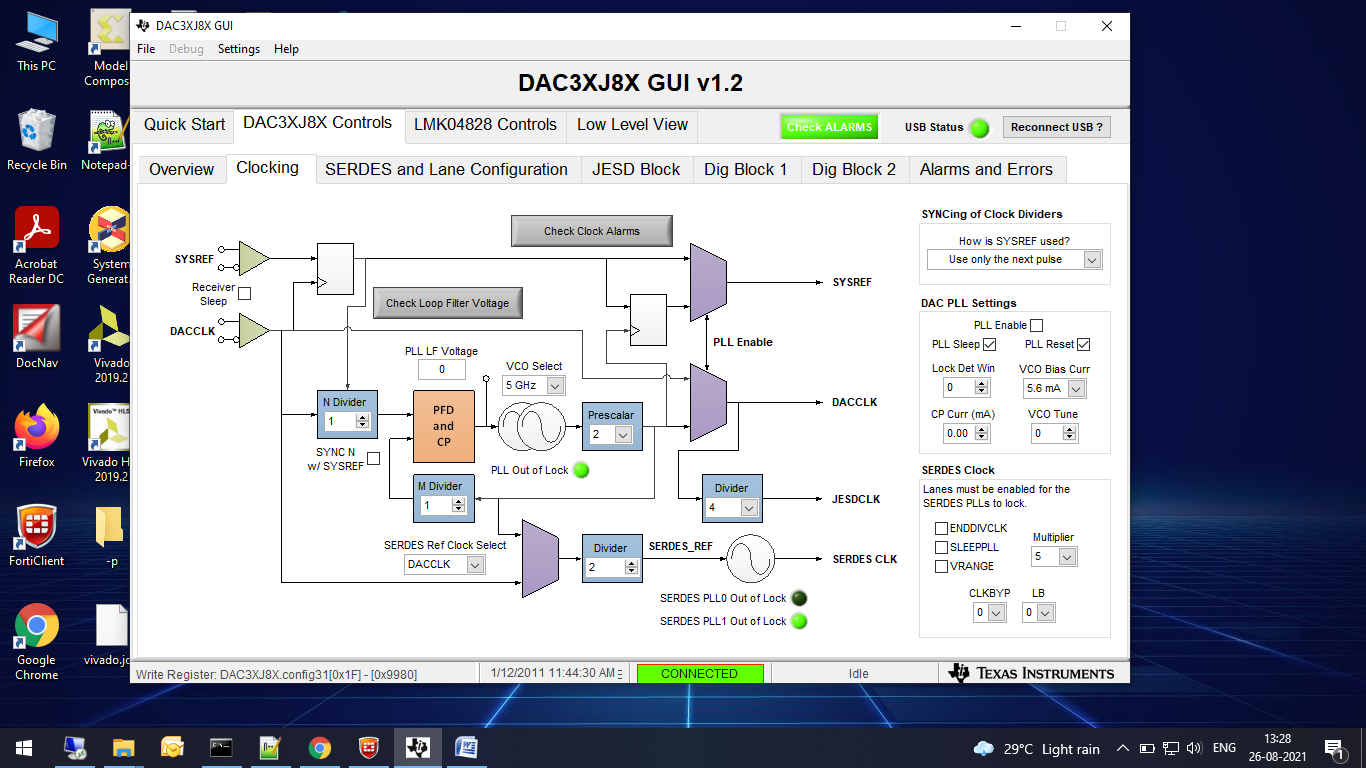 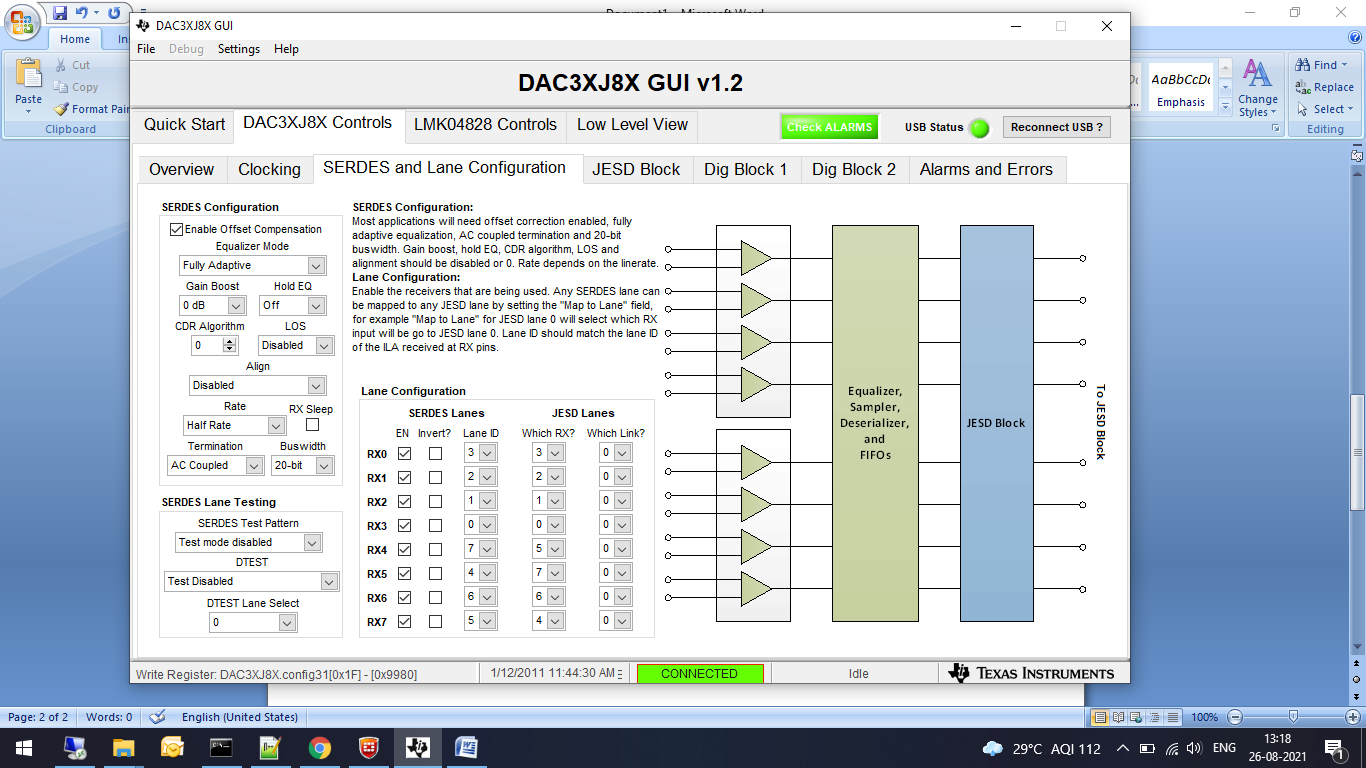 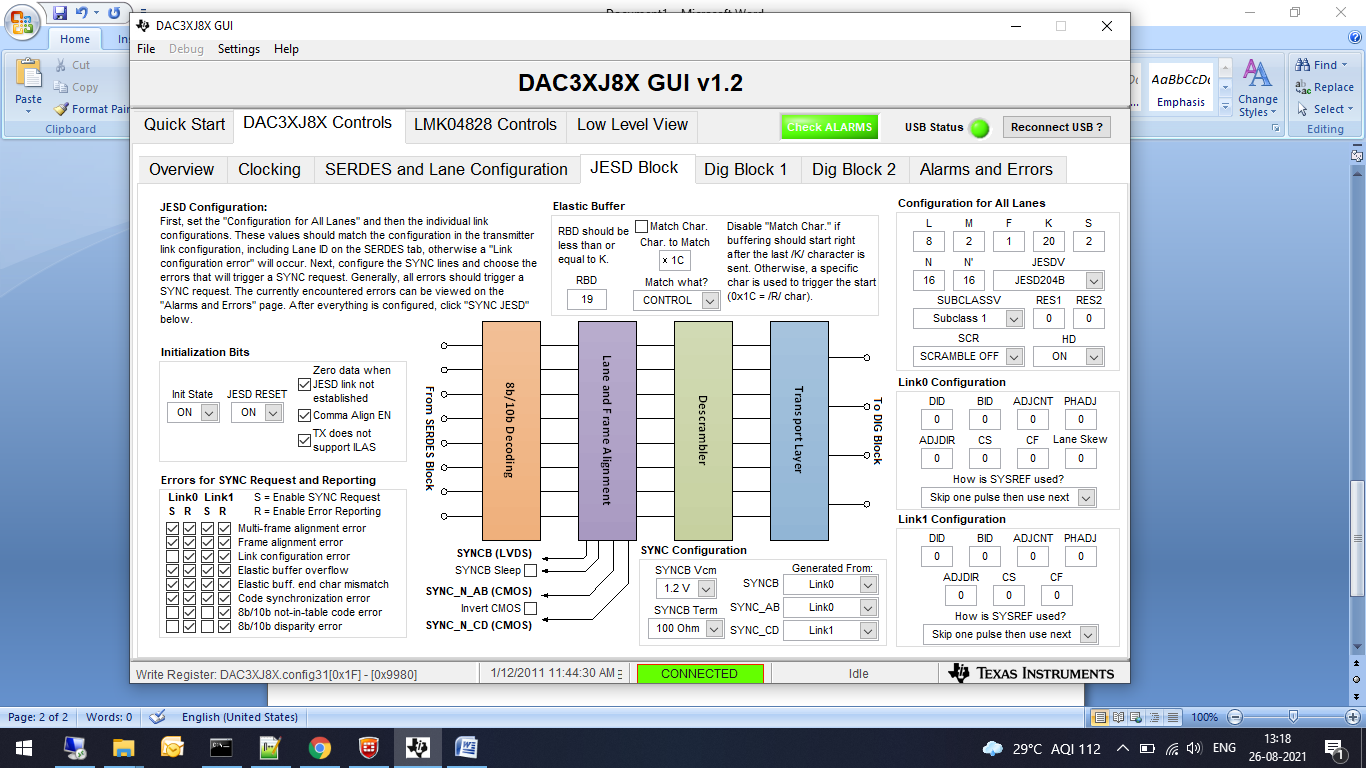 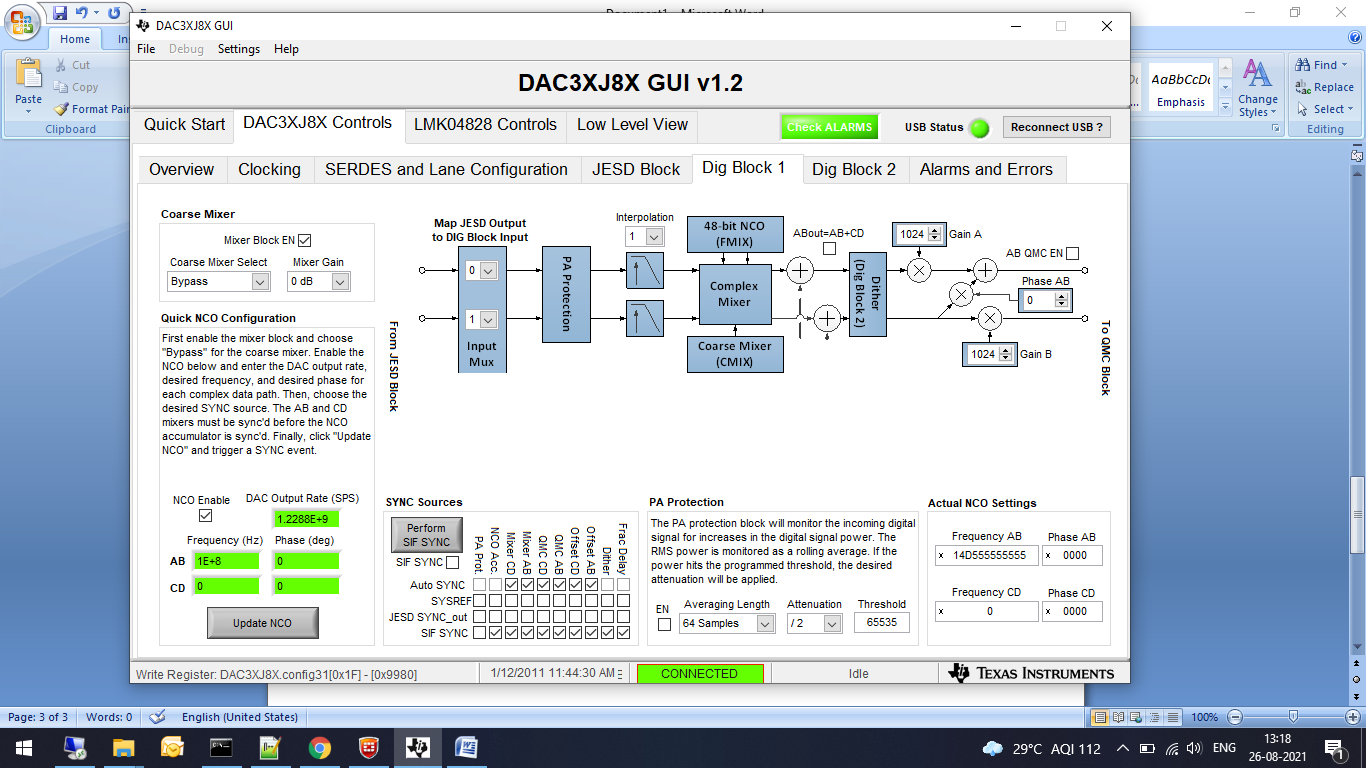 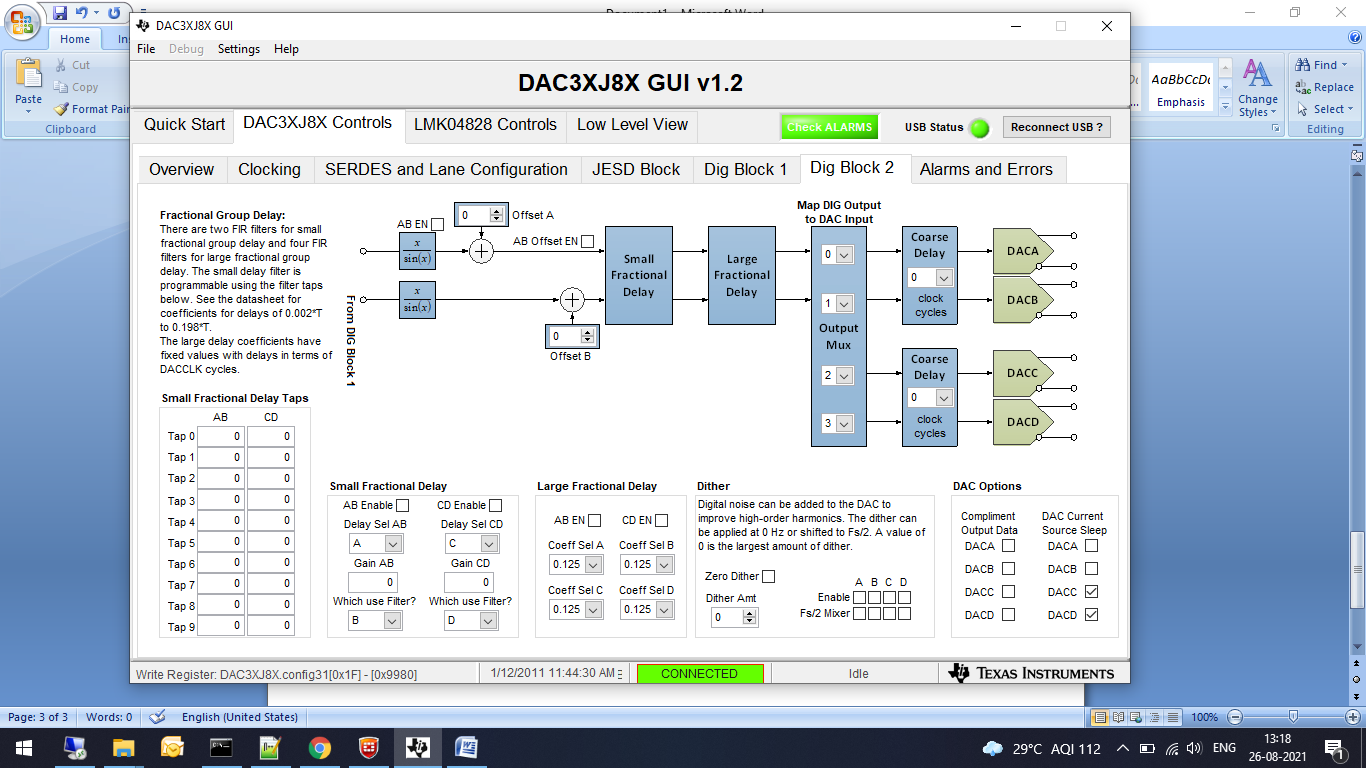 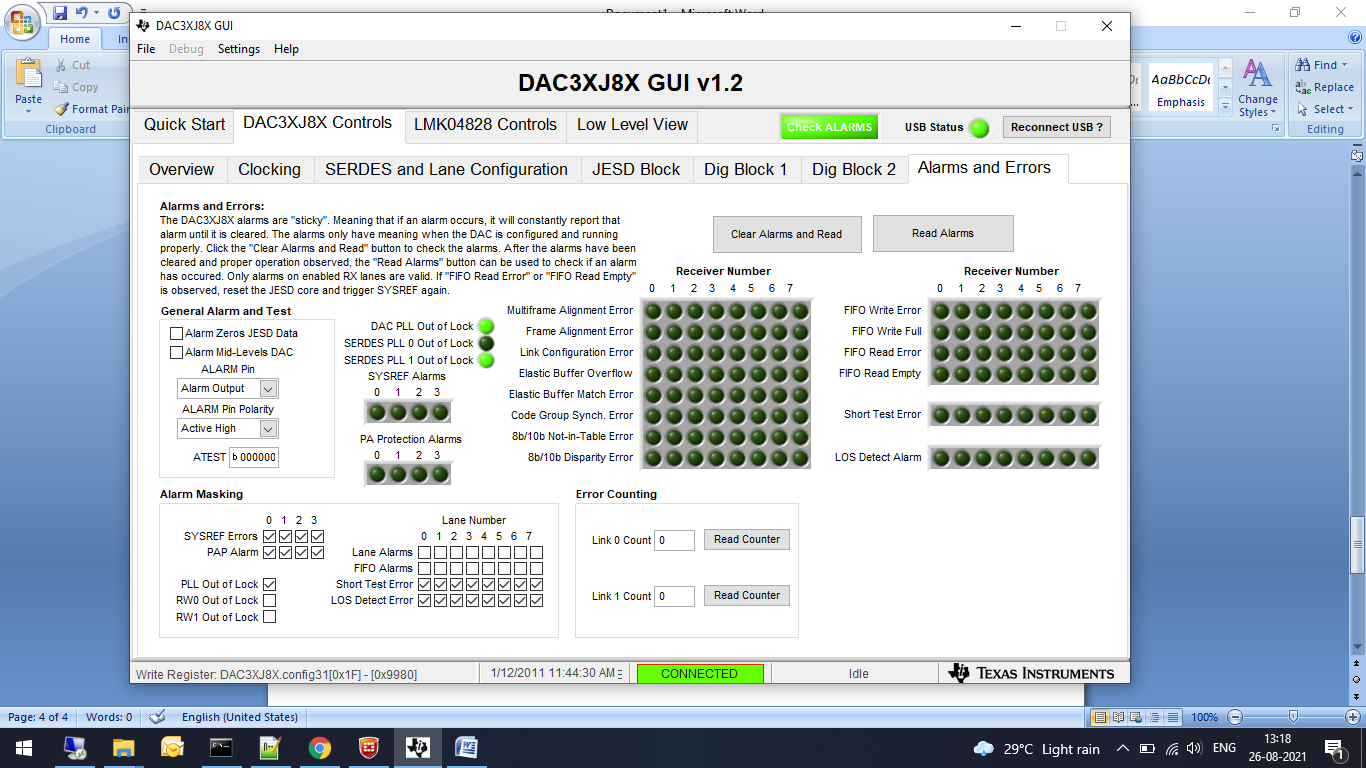 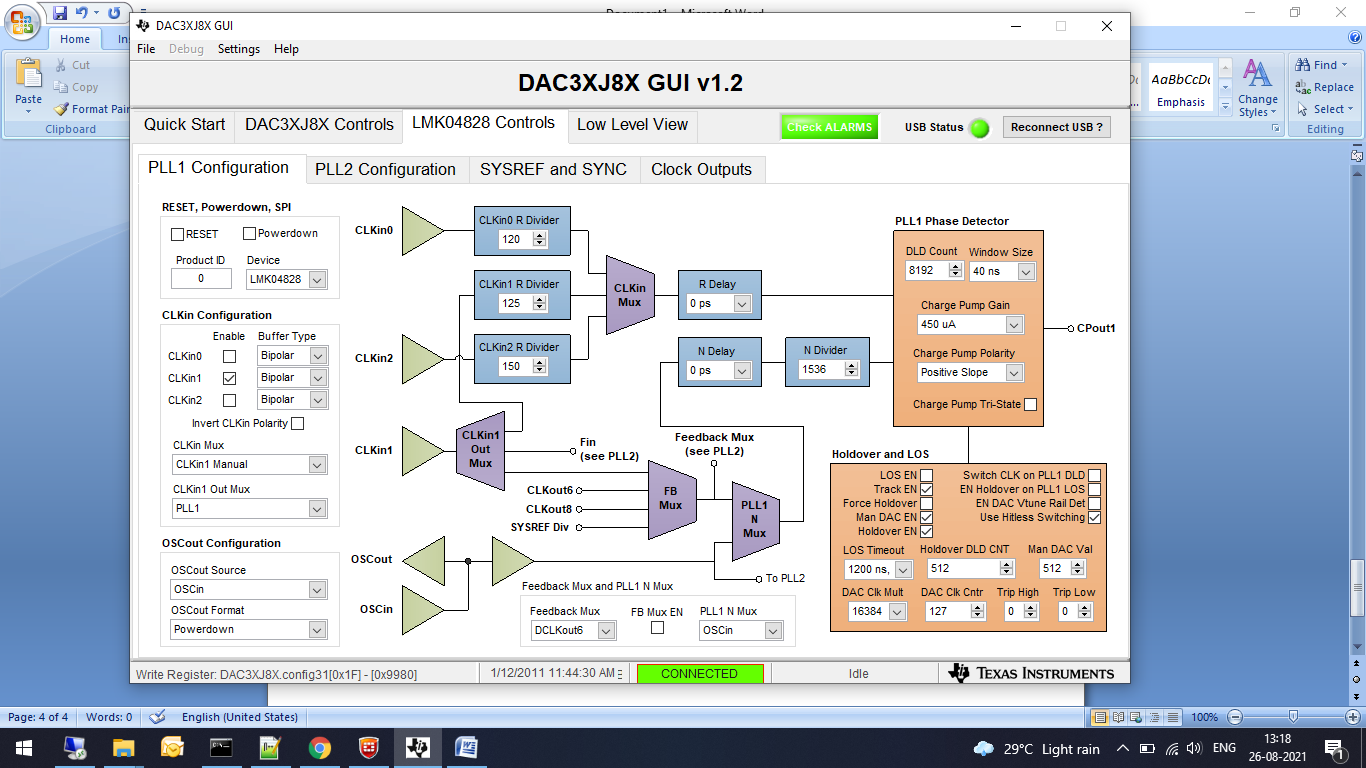 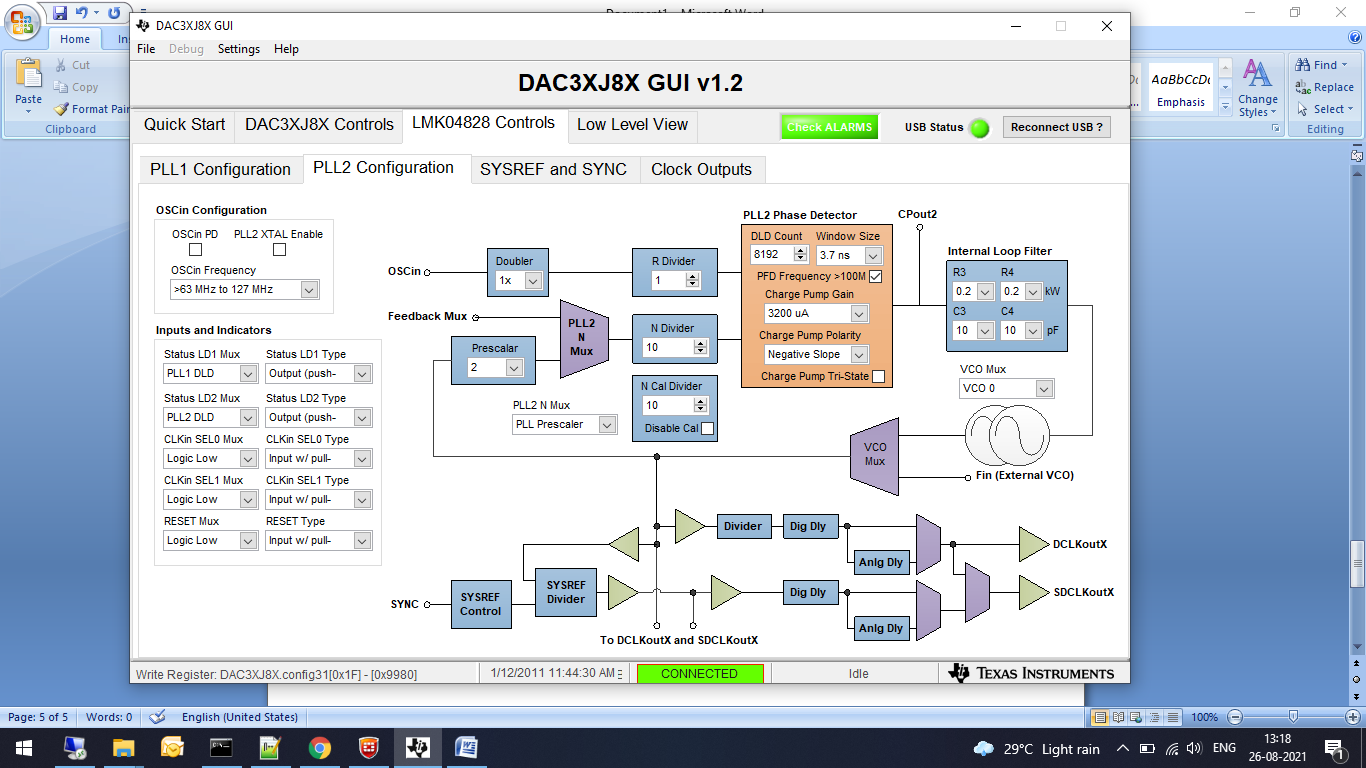 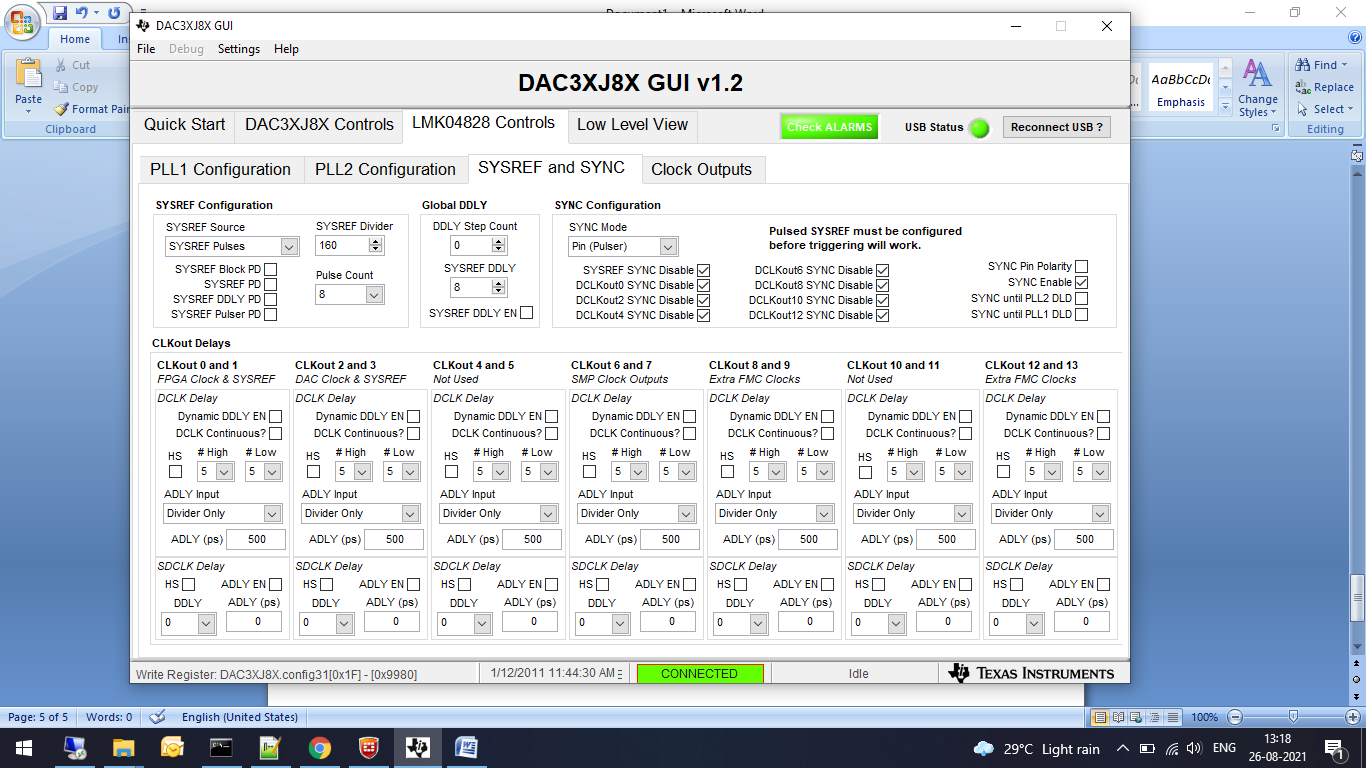 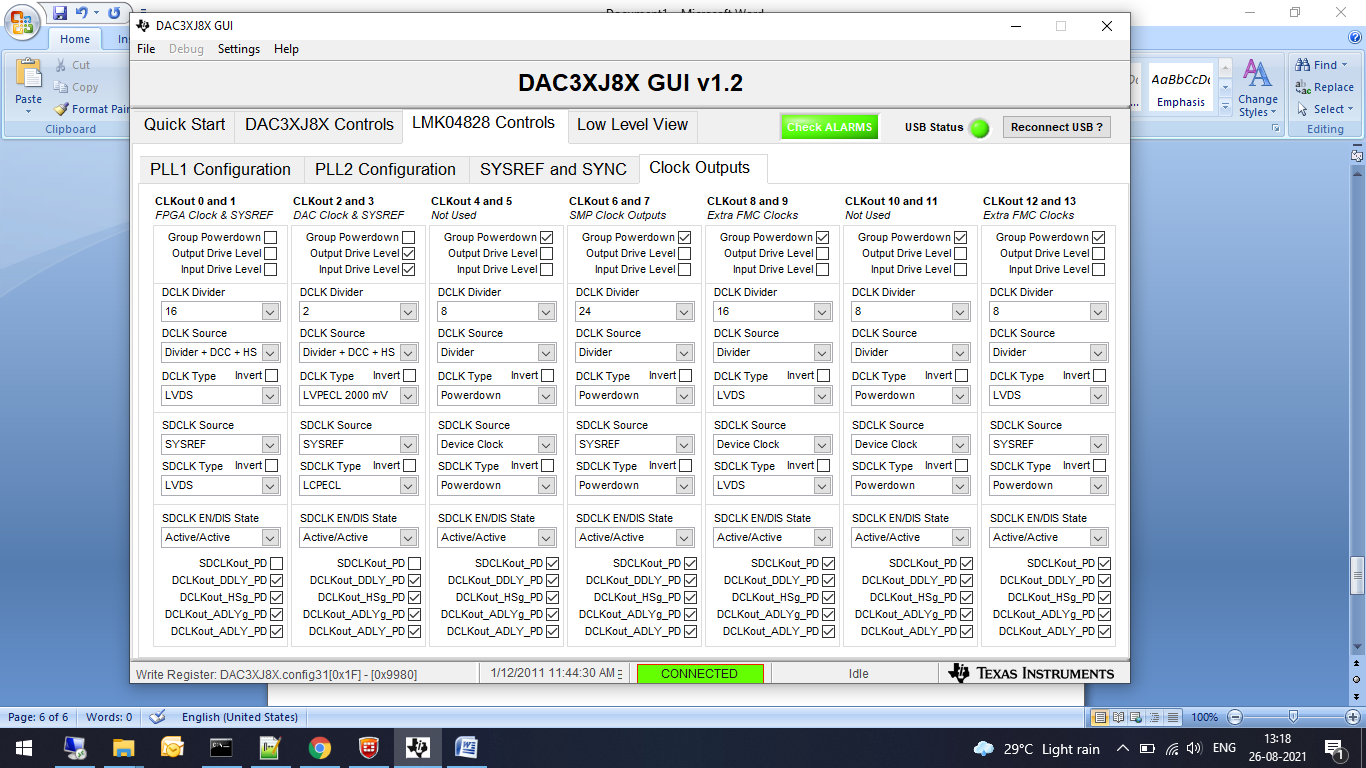 Ref 100 MHz DAC NCO output observed on Signal Analyzer (Below):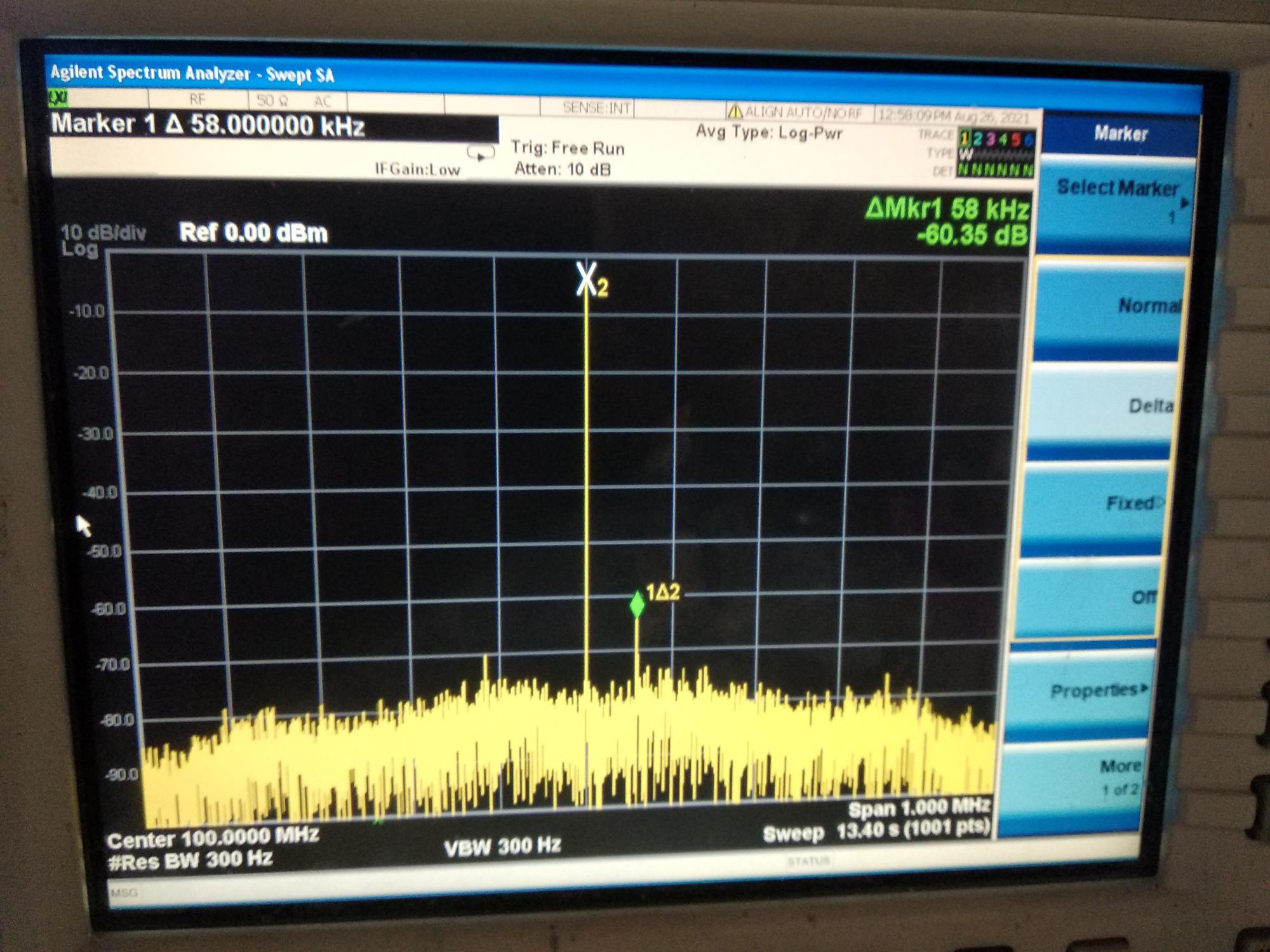 